Pesterzsébet, 2021. szeptember 12.Takaró Tamás, esperesa szolgálatrólLectio: Máté 20; 20-28 „Ekkor hozzá méne (Jézushoz) a Zebedeus fiainak anyja az ő fiaival együtt, leborulván és kérvén ő tőle valamit.Ő pedig monda néki: Mit akarsz? Monda néki: Mondd, hogy ez az én két fiam üljön a te országodban egyik jobb kezed felől, a másik bal kezed felől.Jézus pedig felelvén, monda: Nem tudjátok, mit kértek. Megihatjátok-é a pohárt, a melyet én megiszom? és megkeresztelkedhettek-é azzal a keresztséggel, a mellyel én megkeresztelkedem? Mondának néki: Meg.És monda nékik: Az én poharamat megisszátok ugyan, és a keresztséggel, a mellyel én megkeresztelkedem, megkeresztelkedtek; de az én jobb és balkezem felől való ülést nem az én dolgom megadni, hanem azoké lesz az, a kiknek az én Atyám elkészítette.És hallva ezt a tíz, megbosszankodék a két testvérre.Jézus pedig előszólítván őket, monda: Tudjátok, hogy a pogányok fejedelmei uralkodnak azokon, és a nagyok hatalmaskodnak rajtok. De ne így legyen közöttetek; hanem a ki közöttetek nagy akar lenni, legyen a ti szolgátok; És a ki közöttetek első akar lenni, legyen a ti szolgátok.Valamint az embernek Fia nem azért jött, hogy néki szolgáljanak, hanem hogy ő szolgáljon, és adja az ő életét váltságul sokakért.”Kedves Testvérek! Alapigénk Jézus két tanítványának, Jakabnak és Jánosnak a kérésére adott jézusi válasz. Az egyik evangéliumban így olvassuk, hogy az édesanyjuk szólalt meg és ő kért, a másik evangéliumban nincs szó az édesanyjukról, tudniillik nem is ez a fontos kérdés. Hanem az, hogy elhangzott Jézus két tanítványának szájából az a kérés, hogy egyszer majd a mennyországban ők ülhessenek Jézus jobb és balkeze felől.Ezzel jelezték a többi tíz tanítványnak, akik ezt végighallgatták és akikkel kapcsolatosan azt olvassuk, hogy megnehezteltek, megharagudtak erre a kettőre, jelezték, hogy mi rangban előttetek vagyunk. Mi valamivel többek vagyunk, mint ti. Mi előbb tartunk, mint ti Jézus szemében, Isten szemében, és az egész mennyei világ számára többek vagyunk. Jézus válaszolt. És nagyon érdekes, hogy miközben a nagyságról és a rangról szól a kérdés, Jézus nem a nagyságra és a rangra válaszol. Hanem egy egészen új dimenziót emel be a gondolkodásukba. Azt mondja: Nagy akar lenni valaki köztetek? Akkor szolgáljon nektek! Első akar lenni valaki köztetek? Legyen a szolgátok! Értitek? Ez a két tanítvány és az édesanyjuk valami egészen másról beszélt és Jézus tulajdonképpen úgy válaszolt nekik erre a kérdésre, hogy valami egész másról beszélt. Azt mondja a világban így van, a fejedelmeknél így van, az országokban így van, a hatalmaskodók között így van, de ti az én tanítványaim vagytok. Tanuljatok meg valami mást. Aki első akar lenni, legyen a szolgátok. Aki nagy akar lenni, legyen a szolgátok. És rögtön hozzáteszi: „Én azért jöttem, hogy szolgáljak.” Nézzetek rám! – mondja Jézus –tanuljátok meg és értsétek meg, hogy miért jöttem én. „Azért jöttem, hogy szolgáljak.” Arra gondoltam, hogy ezen a mai istentiszteleten erről gondolkozzunk együtt. Arról, hogy miért jött Jézus erre a világra. És arról, hogy a saját válasza a feltett kérdésre, mit üzen nekünk is. Olyan jó, hogy nem kell kitalálni egyetlen vallásos embernek sem, hogy miért jött Jézus erre a világra, miért hagyta ott a menny dicsőségét, ahol angyalok szolgáltak neki. Miért született meg karácsonykor? Miért vett fel emberi formát? Miért engedte, hogy megalázzák, megköpdössék, megöljék? Nem kell kitalálnunk, Jézus többször is beszél arról az evangéliumokban, hogy miért jött Ő. És ez a fontos. Szeretnék ma tulajdonképpen négy igét is elétek hozni válaszul, hiszen Jézus maga válaszol a kérdésre. Az első háromról csak egy-egy rövid üzenetet mondanék el. A negyedikre, az alapigénkre rátérve egy kicsit bővebben fogok szólni. Miért jött Jézus? Miért? Azt mondja Jézus: „Azért jött az embernek fia, hogy az ördög munkáit lerontsa.” Ez az első válasz, hogy miért jött Jézus erre a világra. Hogy az ördög munkáit lerontsa. Egyszer arról beszélt Jézus, hogy: „Az én Atyám mindez ideig munkálkodik, én is munkálkodom.” Merthogy az ördög is munkálkodik. Csak a vak, buta ember nem vesz róla tudomást. Sajnos az egyikről sem, hogy az Isten munkálkodik ebben a világban, és arról sem, hogy az ördög is munkálkodik. Nincs szabadnapja, nincs pihenőnapja. Az ördög is munkálkodik. Mit csinál? Kedves testvérek! Az ördög szüntelen munkálkodva azt munkálja, hogy a szeretet és a bizalom sokakban meghidegüljön Isten iránt. A szeretet; ez van a nagy parancsban: szeresd az Urat. A szeretet és a bizalom meghidegüljön az emberi szívekben, az emberi gondolatokban, az emberi életben, a mindennapi életgyakorlatban. Meghidegüljön. Ezért az a dolga, és azt csinálja, hogy az Istent magát hitelteleníti az emberek előtt. És nézzétek milyen eredményesen munkálkodik! Még gyakorló keresztyének fejében és szívében is megfordul a kérdés: Tényleg van Isten? Én nem úgy látom! Én olyan sokszor fordultam hozzá. Én olyan sok mindent elé vittem. Hitelteleníteni az emberek gondolkodásában, szemében, szívében, látásában, az életében magát az Istent. Tudjátok ebből az következik majd, hogy valakinek a szemében, szívében, Isten hiteltelen, mintha nem lenne, vagy ha van is, velem nem törődik. A következő lépés, hogy az ilyen szív, szeretetlen lesz a másikhoz, az emberhez is. Isten szeretetétől és az Isten iránti bizalomtól leválasztani az embert, ebből az következik, hogy az ilyen ember szeretetlen lesz a másik iránt. Nem érdekel a másik ember! Van nekem magamnak is éppen elég bajom! Kedves testvérek! Amikor az Istent hitelteleníti az ördög az ember szemében, értelmében, szívében, akkor ezzel leválasztja és elszakítja Istentől. És ebből következik, hogy az ilyen ember elfordul a másik embertől. És amikor elfordultunk Istentől, elfordultunk a másik embertől, megszületik az ördög munkájának a csúcsteljesítménye. Ez az Isten-kultusz helyett az énkultusz. Az én életem a fontos. Az én testem! Az én akaratom! Az én gondolatom! Nem az Istené! Nem érdekel a másik ember! Leválasztani Istenről. Isten szeretete iránt bizalmatlanságot teremteni az ember szívében. És az ilyen ember aztán elfordul a másik embertől és megszületik, hogy: ÉN. Elkezdődik az istenkedés. Milyen gőgösen tudunk viselkedni, mi emberek! Majd én eldöntöm! Majd én megmondom! Majd én elintézem! Mintha én lennék az Isten. Majd apa megmondja. Majd anya megmondja. Istenkultusz helyett énkultusz. Kedves testvérek! Jézus azt jelentette az Atyának a főpapi imában, hogy: „Azt a munkát, amelyet rám bíztál elvégeztem.” Munkálkodik az ördög, és én – mondja Jézus – azért jöttem, hogy azt a munkát Atyám, amit rám bíztál elvégezzem. És jelentem neked – mondja a főpapi imájában, a kereszthalála előtt, - hogy elvégeztem. Még nincs a kereszten, még nem halt meg, és múlt időben mondja: „Elvégeztem.” Hogyan? Mit mond róla Jézus? „Dicsőítettelek téged e földön, és megjelentettem a te nevedet az embereknek.” Eljött Jézus azért, hogy az ördög munkáit lerontsa. Aztán jövetelének céljáról és értelméről ezt is mondja Jézus: „Azért jött az embernek fia, hogy megkeresse és megtartsa, ami elveszett.” Mert az ördög munkája nyomán az ember egy új státuszba került. Minden ember. Az új státusznak ez a neve: elveszett. A bűneset óta ez minden ember induló státusza: elveszett. Nem nagykorú lett az ember Isten nélkül, nem szabad, nem lett olyan, mint Isten, nem lett független. Éppen hogy elveszett lett. Nem boldog, nem békés, nem örvendező, nem győztes, hanem elveszett lett. Elvesztette Isten láthatóságát, elvesztette Isten szavának közvetlen hozzászólását. Elvesztette Isten áldását. Elvesztette a biztonságba helyezett életet. Elvesztette a harmóniát. Az édenkerti taktust. Azt az összhangot a teremtőjével, amibe beleteremtette az Isten az embert. Elveszett lett az ember. „Azért jött az embernek fia, hogy megkeresse és megtartsa, ami elveszett.” Eljött, hogy az önerejéből az Istenhez már visszatalálni soha többé nem tudó embert mégis visszavigye oda, ahonnan kiesett, és elveszett lett. Tudjátok, honnan estünk ki? Isten országából! És oda soha senki visszatalálni nem tud. „Azért jött az embernek fia, hogy megkeresse és megtartsa, ami elveszett.” Aztán azt is mondta földi jövetele céljáról a megváltó: „Én azért jöttem, hogy életük legyen és bővölködjenek.” Kedves testvérek! A Jézus Krisztusban kapott új élet nem szűkösséget jelent, hanem bőséget. Sokan azért félnek a keresztyén életformától, mert az beszűkíti az embert. Vesztes leszek. Ezt sem szabad, azt sem szabad. „Én azért jöttem, hogy életet adjak nekik, és bővölködjenek.” Kedves testvérek! Az igazi keresztyén élet nem szűkösséget jelent, ha ezt éled át, baj van. Hanem bőséget. És ha ezt nem tapasztalod, megint csak baj van. „Én azért jöttem, hogy életük legyen, és bővölködjenek.” Testvérek! Az örök életet kapott ember élete bővölködéssel jár már itt a földön is. Jézus azt mondja az Atyának imájában: „Én hozzád megyek, és ezeket beszéltem a világon, hogy ők az én örömömet, teljesen bírják.” Jézus örömével szűkölködik az életünk vagy bővölködik? Azt mondja Jézus, hogy: „Az én örömömet teljesen bírják.” Ezért fura az örömtelen keresztyén. A keresztyén élet nem szűkölködést jelent, hanem bővölködést. Például Jézus örömével való bővölködést. Amikor valaki megtér, olyan öröm keletkezik a szívében, amit soha nem érzett. Hogy egy kicsit belekóstoljon az örök öröm hazájának a légkörébe. „Atyám, hogy az én örömömmel bírjanak már itt a földön.” És beülnek a keresztyének a templomokba, és úgy csinálnak, mintha ebből semmi nem lenne igaz. Tényleg? Hazudott Jézus? Minket kihagyott? Személyválogató? Azt mondta: Neked nem adok az én örömömből. Milyen a Jézus öröme? Ó, de jó lenne, ha megkívánná mindenki. Jézus örömével élni bővölködés, mert ez több, mint minden földi öröm.„A beszédek, amiket nékem adtál, nékik adtam és ők befogadták.” Testvérek! Jézus szívünkbe fogadott beszédeivel élni ez bővölködő életet jelent, mert Jézus beszédeiben megjelenik Isten gondolata. Képzeljétek, mikor egy tört cserép emberi életben több van, mint a saját gondolata. „Az én beszédeimet befogadták.” És az Ő beszédeinek a befogadásával megjelenik bennünk Isten gondolata. Szűkölködés ez vagy bővölködés? Persze, hogy bővölködés. Gazdagok vagyunk! Isten csodálatos gondolataival megajándékoz bennünket az Úr igéje. Milyen jó ez nekünk, és milyen jó ez másoknak, akik körülöttünk élnek! Akiknek az Isten gondolatairól, nem a magaméról, beszélhetek. Ez bővölködés. És nem szűkölködés. A keresztyén ember nem buta, még ha buta is. De ha megjelenhetnek benne Isten gondolatai, az Ő igéjében, akkor az gazdagodás. „Én azért jöttem, hogy életük legyen és bővölködjenek.” A felolvasott igénkben meg ezt mondja Jézus: „Az embernek fia azért jött, hogy szolgáljon.” Akkor ma valamit a szolgálatról. Először arról fogok szólni, hogyan is vélekedünk a szolgálatról mi. És most mielőtt elmondom, gondolkodjuk rajta egy kicsit. Te hogy gondolkodsz arról, hogy szolgálat? Ha kimondom ezt a szót, hogy szolgálat, ha egy keresztyén templomban mondom ki, a keresztyének között mondom ki, hogyan vélekedsz erről te? Aztán elmondom, hogy mi Jézus véleménye a szolgálatról. És végül arra a kérdésre válaszoljunk, hogy lehet a kettőt közelíteni egymáshoz. Hogy az én vélekedésem a szolgálatról, meg Jézus vélekedése a szolgálatról átfedje egymást. Hogy tud az én vélekedésem a Jézuséhoz közeledni a szolgálatról? Hogyan is vélekedünk a szolgálatról? Pont úgy, mint Jakab meg János. Nagyon érdekes, hogy pont ehhez köti Jézus a szolgálatról való bibliai tanítását. Hogyan is vélekedett Jakab és János? Hogy jó dolog, ha nekem szolgálnak. „Uram, a mennyben jobb és bal kezed felől.” Majd az angyalok serege, meg a tíz tanítvány szolgáljanak nekünk. Úgy vélekedünk a szolgálatról, hogy jó dolog, ha nékünk szolgálnak. Tulajdonképpen minden és mindenki. A szolgálatról való vélekedésünk alapvetően, lényegileg ennyi: A jó szolgálat az, ami engem szolgál. Minden dolog jó, ha az a kényelmemet, hasznomat, érdekemet, vagy éppen a dicsőségemet szolgálja. És minden ember jó, ha a kedvemben jár, ha dicsér, ha elismer, megteszi értem, nekem vagy helyettem azt, amivel a kedvemben jár. Minden jó, ami engem és nekem szolgál. Az időjárás akkor jó, ha épp olyan időjárás van, ami nekem most jó. Az árleszállítás akkor jó, ha éppen azt szállítják le, amire nekem éppen szükségem van. Jók azok az emberek, azok az ismerősök, családtagok, barátok, akik nekem szolgálnak. Sőt még Isten is jó, csak segítsen, adjon többet, jobbat, mást, teljesítse a kéréseimet, figyeljen rám, szolgáljon nekem. Hiszen ahányszor kérem, azt kérem, minden kérésem mögött az van: Szolgálj nekem ebben a dologban, Isten! Ha jó vagy, ha szeretsz, szolgálj! Jó az Isten, ha nekem szolgál. Ha úgy szolgál nekem, ahogy én akarom. A másik ember élete? A másik ember életgondja? Hogy az talán jobban rá lenne szorulva a segítségre, mint én? Az nem érdekes! Megnyugtatjuk magunkat: Mindenkinek megvan a maga baja! Mindenkinek megvan a maga gondja. Nekem is. Énnekem is magamnak kell megoldani. Oldja meg ő is! Testvérek, szolgálat dolgában sok felnőtt keresztyén ember is csecsemő szintű lelki állapotban van. A csecsemő még nem tud adni, csak kapni akar. Tessék kiszolgálni! Nyafogok, sírok, kérek, zsarolok, nyögök, panaszkodom. Csecsemő lelki állapot. Ez azt jelenti, hogy adni nem tudok, de kapni akarok. Van, aki felnőttként is így éli az életét. Kapni igen, adni nem. Hányan járnak templomba úgy: Adjon az Isten, azért jövök! Igét, erőt, reménységet, bíztatást. Adjon az Isten! Nekem jár. Ez a csecsemő szintű lelkiség: nekem jár. Az ilyen rendszerint duzzogva él. Vádol mindenkit. Ha úgy kiborul, azt mondja: Én mindenkit szeretek az égegyadta világon. De engem senki nem szeret! A lelki csecsemő szinttel szemben beszél Isten a lelki férfiúság szintjéről. Ami ennyit jelent a Bibliában: már tudok adni. És az ott kezdődik, mikor meglátom már a másik szükségleteit és tudok szolgálni örömmel. Sokszor lelki értelemben, szolgálat tekintetében csecsemők vagyunk. Követelünk, elvárunk, kérünk, mártírkodunk, kiabálunk. Az emberi életeknek ebbe a hangzavarába beleszól Jézus, és azt mondja: „Az embernek fia azért jött, hogy szolgáljon.” Kinek uram? Kinek szolgálsz te Jézus? Azoknak, akik sosem értettek meg igazán? Igen. „Az embernek fia azért jött, hogy szolgáljon.” Megértették Jézust a tanítványai? Dehogy értették meg! Hűségesek voltak hozzá? Dehogy voltak hűségesek! Megértette Európa, hogy ki ez a Jézus? Nem! Megértették a keresztyén emberek? Nem! „Én azért jöttem, hogy szolgáljak.” Jézus gondolata, véleménye a szolgálatról az, egyszerűen, hogy: Szolgálj másoknak. Ez Jézus gondolata és véleménye. Vajon miért? Mi jó van abban? Kedves testvérek! A tapasztalat azt mondatja, hogy akik várják, valójában elvárják másoktól a szolgálatot, azok mindig keserű emberek. Elégedetlenek, lázadnak a sorsuk miatt, az emberek szívtelensége miatt. Igazán nem tudnak örülni és felszabadultan élni. Görcs van bennük. Boldogtalanság. És jogosnak gondolt vád, hogy milyen szeretetlenek az emberek, főleg azok, akiktől elvárnám, hogy szolgáljanak nekem. Kedves testvérek! Az ilyen azt mondja, hogy: Egy telefont sem kapok. Egy ajtót sem nyitnak rám. Nem szolgál nekem senki. Ezt a csecsemő lelki állapotot mindig kihasználja az ördög. És az ilyen embert leválasztja Isten mellől, elválasztja az emberektől és kétségbeesett magányossá teszi. Érdemes azonban mindannyiunknak csendben elgondolkozni, hogy én kinek szolgálok? Nem a munkahelyemen, amiért pénzt kapok. Magamtól másnak. Kinek szolgálok? Mikor hívtál fel valakit utoljára, akit rég láttál? Akár itt ebben a gyülekezetben, akár a családodban, akár a volt barátaid közül, csak úgy. Mondta egyszer valaki: Nem szól a telefonom. – Nagy baj. – mondom. Azt jelenti, hogy nem használod. Várod, de nem használod. Érdemes azon is elgondolkodni testvérek, hogy mikor látogattál meg valakit? Mikor mentél el egy egyháztaghoz például. Rég láttalak! Hiányzol. – Dehogy hiányzik! Ő sem jött énhozzám! Ne maradjunk csecsemők! Jézus azt mondja: Szolgáljunk másokat. Mikor tettél utoljára valakiért valamit? Emlékszel mikor írtál utoljára levelet valakinek? Emlékszel? Vajon hányan várják? Kedves testvérek! A tapasztalat azt mutatja, hogy akik viszont megpróbálnak Jézusnak engedni, azok elégedettebb életet élnek, és az ilyen ember áldás lesz a környezetére. Bátran és boldogan adjuk tovább az Istentől kapott javakainkat, testi és lelki ajándékainkat. És akkor megtapasztaljuk azt is, hogy Isten mindig fölfrissít bennünket. Új lendületet kapunk, új örömöt. Új, tágra nyíló szemeket. De ha görcsösen ragaszkodunk a csecsemő állapothoz, akkor az életünk keserű lesz, élvezhetetlen, haszontalan és lelkileg megposhad. Ahol nem cserélődik a víz frissre, ott az megposhad. Az nem azonos a Krisztus illattal. És végül mi a megoldás, hogy a szolgálatról való vélekedésünk közeledjen Jézus véleményéhez, és a kettő találkozzon. Ilyen egyszerű: El kell kezdeni! El kell kezdeni a szolgálatot. Ne légy Pató Pál úr, hogy: Ej ráérünk arra még, majd holnap! Emlékszem, még kicsit szigorú pap voltam, fiataloknak mondtam, mikor jöttek ki a templomból. Hogy létezik az, hogy nem látod meg, a kövek között a tíz centi magasra nőtt gyomot? Hajolj le! Húzd ki! Azt ne mondd, hogy mi közünk hozzá. Az, hogy ide jársz. Ez a tiéd. Ja, hogy húzza ki a pap! Én húztam harminc éven keresztül. De nehezen hajolok le. Te meg könnyen. Hajolj le! Ha valaki nehezen jár, miért kell szólni, hogy segíts? Nem látod? Kezdd el szolgálni. Kérd az Istent: Uram nyisd ki ezt az én gyermeteg, vaksi szememet, hadd lássam meg, hol tudsz te engem használni. A legkisebb mozdulat áldássá lesz. Nem tudjátok talán, hogy milyen jól esik egy embernek, ha megszólítják, és azt kérdezik: Hogy vagy? Az jut eszébe: Istenem, ezt tőlem évek óta nem kérdezte meg senki. Azok sem, akiktől vártam volna. Jézus azt mondja, úgy közelíthet az én gondolkodásom a szolgálathoz, az övéhez, ahogy ő csinálta. Hogy csinálta? Azt olvastuk: „Szertejárt és jót cselekedett.” Falvakban, városokban, buta tanítványai között. Felébresztették mikor aludt, nem zavartatta magát, hogy most bocsánat nem érek rá, pihenni szeretnék. „Szertejárt és jót cselekedett.” Lásd meg a másik embert! Lásd meg a baját, a szomorúságát, a rossz állapotát. És szólj hozzá! Vedd feladatul mostantól kezdve. Jézus azt mondja, hogy a szolgálathoz egy jó hozzáállás van: Kezdd el csinálni! Kivel? Aki melletted ül. Aki szembe jön veled. Akit ismersz. Akit rég láttál. Akinek tartozol egy telefonnal, egy látogatással. És te is tudod. Kezdd el csinálni. Leteszed a telefont és akármi történt is a telefonbeszélgetésben, most elmondom. Örvendezni fog a lelked. Boldog leszel. Átéled azt, hogy olyasmit csináltam, amit Jézus rám hagyott. Azt mondta: Szolgáljatok örvendezéssel. Ha megbíztattál Uram, hadd mondjam el, hogy én alkalmatlan vagyok. De a mi alkalmas voltunk tőle van. De sosem tudod meg, ha nem kezded csinálni. A semmit még Istennek is nehéz megáldani. Ha valamit teszel, azon ott lehet Isten áldása. És azzal szeretném befejezni, hogy Jézus minden szolgálatának az alapja az volt, hogy szerette Istent és azokat, akiket Isten neki adott. Ez a szolgálat lelki titka, a szeretet. És ez a szolgáló élet hiányának az oka: nem szeretem igazán Istent, ezért nem tudom szeretni a másik embert sem igazán. Mégis azt mondja Jézus, hogy kezdj hozzá! „Szeresd az Urat és szeresd felebarátodat!” Ha el mered hinni, hogy Isten szeretetből odaadta a fiát érted, ha el mered hinni, akkor ezért a szolgálatért hálából tulajdonképpen nem tehetsz mást, mint szolgálni kezdesz hálás szívvel. Látogass! Hívogass! Hallgasd meg a másikat! Hadd mondja el. Egy nyelven mindenki ért, még a süket is, és ez a szeretet nyelve. Ha már ismered, akkor beszéld. Akkor mondd! És megtelik a te szíved, a te lelked, a te életed boldog örömmel! Ne foszd meg magad ettől! Kivirul az életed, a te bánatod múlik el, a te szomorúságod múlik el, a te magányod múlik el, a te szűkölködésed múlik el. „Az embernek fia azért jött, hogy szolgáljon.” Ezt teszi veled is.És még egy mondattal befejezem, ehhez már nem fűzök semmit. Az egészséges keresztyén élet szolgálat és feltöltekezés. Nincs olyan, hogy csak eszek, eszek, eszek, eszek. Mert szétdurransz. Szolgálat és feltöltekezés. Szolgálni meg nem lehet feltöltekezés nélkül. Szolgálat és feltöltekezés. Töltekezünk Isten igéjével és szeretetével. És szolgálunk szeretetből Isten igéjével és szeretetével az embereknek. Éljünk egészséges keresztyén életet: Szolgálat és feltöltekezés. Ámen!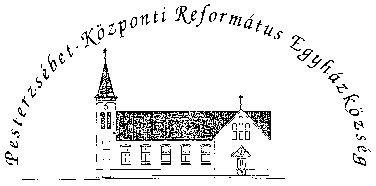 Pesterzsébet-Központi Református Egyházközség1204 Budapest, Ady E. u. 81.Tel/Fax: 283-0029www.pkre.hu   1893-2021